“MOVE TO IMPROVE YOUR BODY AND MIND”THE PROGRAMME OF THE 5th COMENIUS PROJECT MEETING IN ISTANBULHour12th April, 2014 - Saturday16:00- 19:00Arrival of the groups19:30- 21:00Welcome Dinner at the guesthouse where you are going to stay.13th April, 2014 - Sunday08:30Departure for a historical tour in Istanbul (Visit to the Topkapı Palace Museum, Istanbul Museum of History of Science and Technology in Islam) Departure for a historical tour in Istanbul (Visit to the Topkapı Palace Museum, Istanbul Museum of History of Science and Technology in Islam) 12:00- 13:30Free Time for Lunch 13:30- 17:00Go on the tour (The Blue Mosque, The Hagia Sophia Museum, The Yerebatan Cistern)17:00- 18:30Work Meeting at Sultanahmet Boutique Hotel if you prefer19:00- 23:30Turkish Night with dance, music and dinner on a boat at Bosphorus 14th April, 2014 - Monday08:30Departure for the school09:00- 10:00Presentation of the dances at school10:00- 11:00 A tour to know the school and visits to a few classes.11:00- 12:00Bruch at school12:00- 13:30Work meeting at school for  the coordinators.13:30- 17:00A sightseeing tour in The Camlıca Hill17:00- 18:30Dinner with traditional Ottoman Food in the Camlıca Hill 19:00- 22:00Work Meeting at the guesthouse where you are going to stay.15th April, 2014 - Tuesday08:00Departure for a sightseeing tour to the European Side of Istanbul  (Dolmabahce Palace, Pier Loti Hill (by a cable car) for a coffee break, Byzantine Walls, Boat tour at Bosphorus, lunch, Covered Bazaar,  Spice Bazaar ) Departure for a sightseeing tour to the European Side of Istanbul  (Dolmabahce Palace, Pier Loti Hill (by a cable car) for a coffee break, Byzantine Walls, Boat tour at Bosphorus, lunch, Covered Bazaar,  Spice Bazaar ) 17:00- 19:00Work meeting if you prefer.19:00- 21:30Goodbye Dinner in Beykoz, at a restaurant with a view of Bosphorus & the Rumeli Fortress 16th April, 2014 - WednesdayDeparture of the groups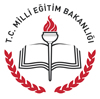 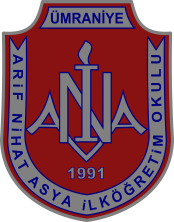 